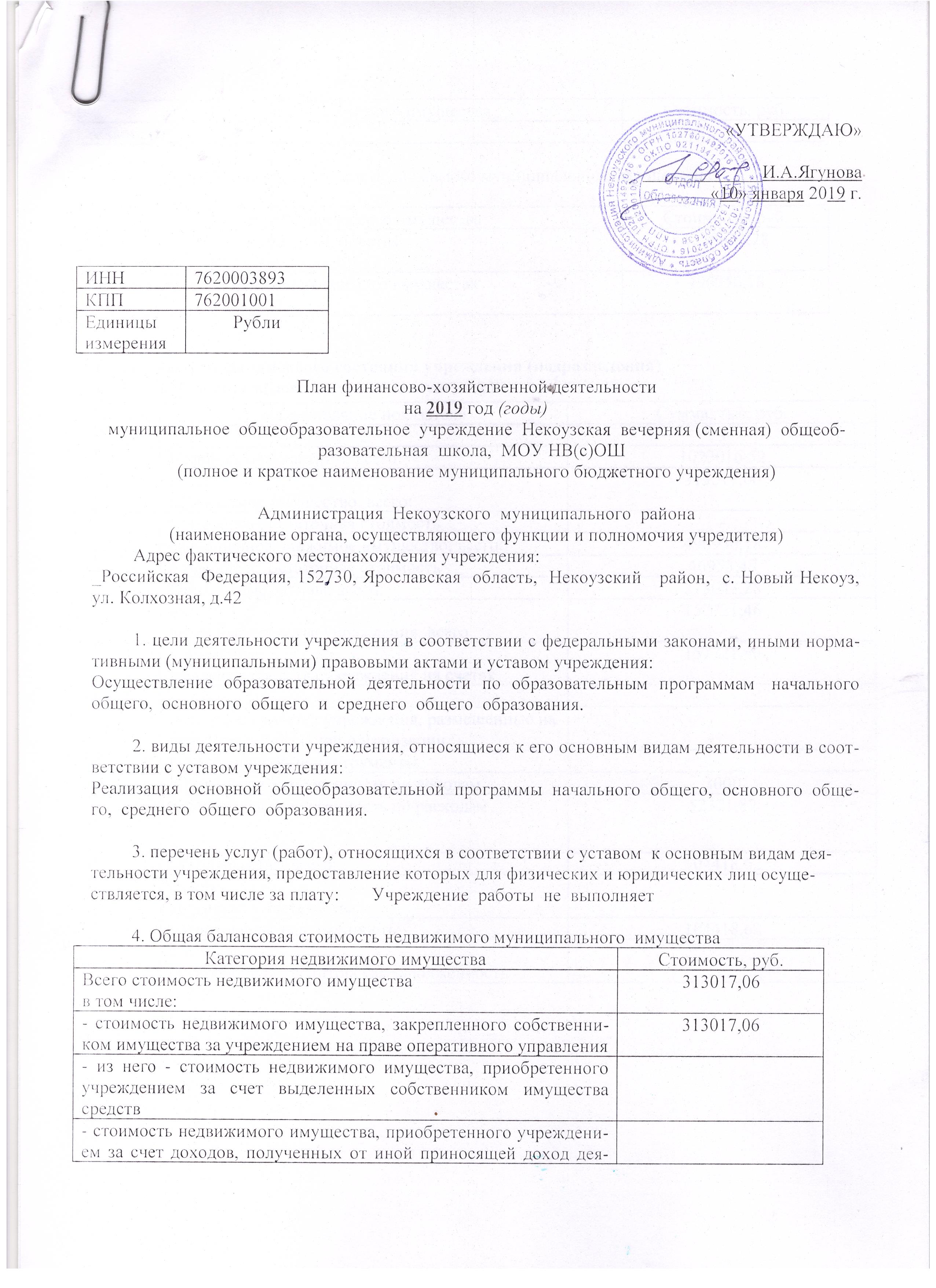 5. Общая балансовая стоимость движимого муниципального имущества6.   Показатели финансового состояния учреждения (подразделения)
на 31 декабря 2018 г.(последнюю отчетную дату)7.  Показатели по поступлениям и выплатам учреждения (подразделения) на  2019 г.Таблица 28.  Показатели выплат по расходам на закупку товаров, работ, услуг учреждения (подразделения) на 2019-2021 г.																		Таблица 2.1.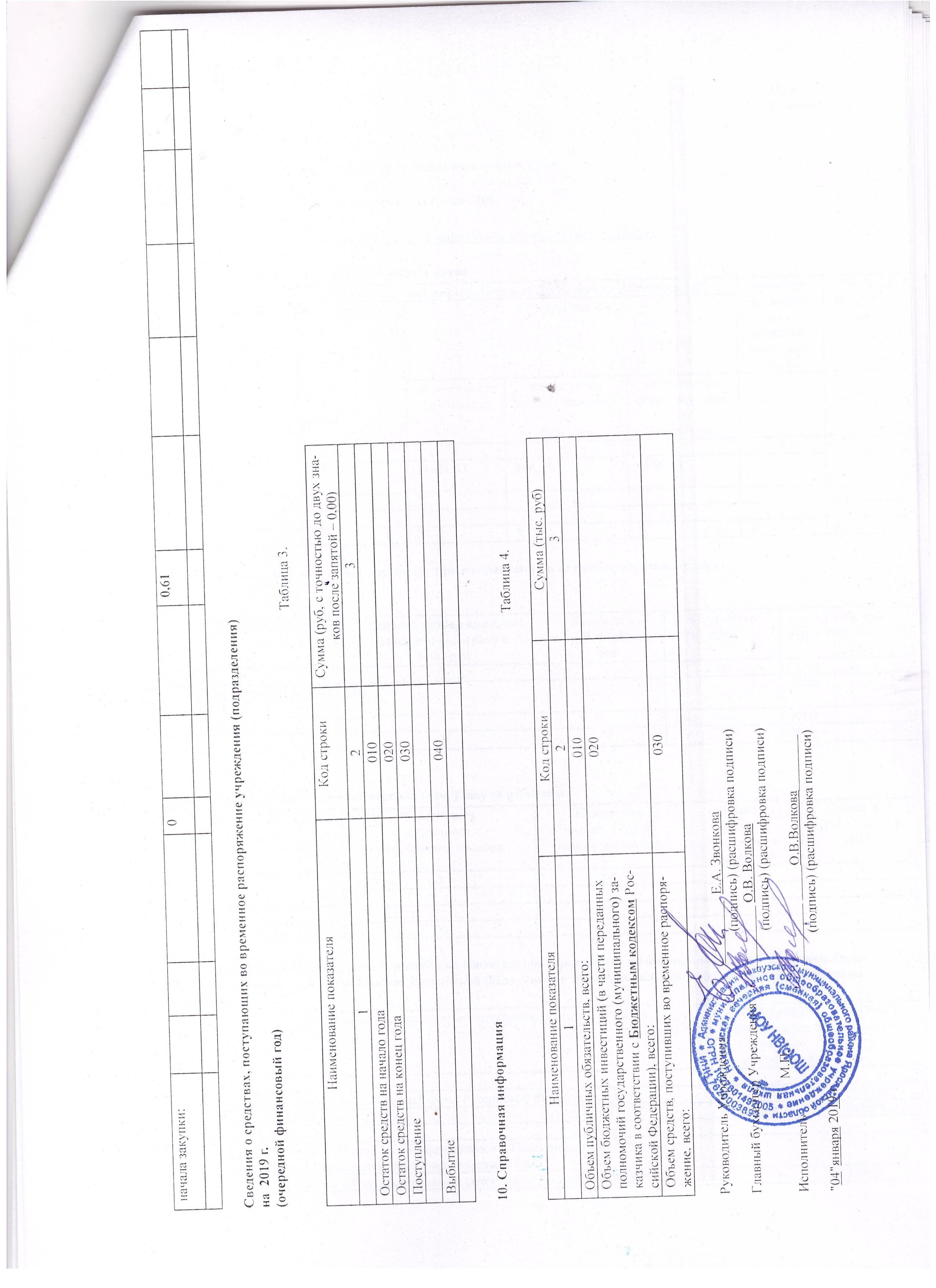     Приложение 
к плану ФХД
Расчеты (обоснования) к плану ФХД муниципального  учреждения1. Расчеты (обоснования) выплат персоналу (строка 210)Код видов расходов 111Источник финансового обеспечения Субсидия на выполнение муниципального задания1.1. Расчеты (обоснования) расходов на оплату труда1.2. Расчеты (обоснования) выплат персоналу при направлении в служебные командировки0201281.3. Расчета (обоснования) выплат персоналу по уходу за ребенком1.4. Расчеты (обоснования) страховых взносов на обязательное страхование в Пенсионный фонд Российской Федерации, в Фонд социального страхования Российской Федерации, в Федеральный фонд обязательного медицинского страхования_____________________________* Указываются страховые тарифы, дифференцированные по классам профессионального риска, установленные Федеральным законом от 22 декабря 2005 г., N 179-ФЗ "О страховых тарифах на обязательное социальное страхование от несчастных случаев на производстве и профессиональных заболеваний на 2006 год" (Собрание законодательства Российской Федерации, 2005, N 52, ст. 5592; 2015, N 51, ст. 7233).2. Расчеты (обоснования) расходов на социальные и иные выплаты населениюКод видов расходов ______________________________________________________Источник финансового обеспечения _________________________________________3. Расчет (обоснование) расходов на уплату налогов, сборов и иных платежейКод видов расходов ___851___________________________________________________Источник финансового обеспечения __муниципальное задание_________________Код видов расходов ___852__________________________________________________Источник финансового обеспечения __муниципальное задание_________________Код видов расходов ___853__________________________________________________Источник финансового обеспечения __муниципальное задание___010100______________Код видов расходов ___853_________________________________________________Источник финансового обеспечения __муниципальное задание_______020128__________4. Расчет (обоснование) расходов на безвозмездные перечисления организациямКод видов расходов ______________________________________________________Источник финансового обеспечения _________________________________________5. Расчет (обоснование) прочих расходов
(кроме расходов на закупку товаров, работ, услуг)Код видов расходов ______________________________________________________Источник финансового обеспечения _________________________________________6. Расчет (обоснование) расходов на закупку товаров, работ, услугКод видов расходов 244Источник финансового обеспечения  Субсидия на выполнение муниципального задания6.1. Расчет (обоснование) расходов на оплату услуг связи6.2. Расчет (обоснование) расходов на оплату транспортных услуг6.3. Расчет (обоснование) расходов на оплату коммунальных услуг6.4. Расчет (обоснование) расходов на оплату аренды имущества6.5. Расчет (обоснование) расходов на оплату работ, услуг по содержанию имущества010100Код видов расходов 244Источник финансового обеспечения: субсидии, предоставляемые в соответствии с абзацем вторым пункта 1 статьи 78.1 Бюджетного кодекса Российской Федерации (Проведение мероприятий по подготовке к зиме)020128Код видов расходов 244Источник финансового обеспечения: субсидии, предоставляемые в соответствии с абзацем вторым пункта 1 статьи 78.1 Бюджетного кодекса Российской Федерации ()6.6. Расчет (обоснование) расходов на оплату прочих работ, услуг0101000201286.7. Расчет (обоснование) расходов на приобретение основных средств, материальных запасов010100020128Исполнитель                                           _________ Волкова Ольга Викторовна                                                                           (подпись) (расшифровка подписи)                                                    "04 января 2019 г.Категория движимого имуществаСтоимость, руб.Всего стоимость движимого имущества1338673,28в том числе:- стоимость особо ценного движимого имущества496956,18N п/пНаименование показателяСумма, тыс. руб.123Нефинансовые активы, всего:1023016,52из них:недвижимое имущество, всего:313017,06в том числе: остаточная стоимость-особо ценное движимое имущество, всего:496956,18в том числе: остаточная стоимость46953,45Финансовые активы, всего:213043,28из них:денежные средства учреждения, всего157721,46в том числе:денежные средства учреждения на счетах157721,46денежные средства учреждения, размещенные на депозиты в кредитной организациииные финансовые инструментыдебиторская задолженность по доходам3000дебиторская задолженность по расходам52321,82Обязательства, всего:104418,62из них:долговые обязательствакредиторская задолженность:104418,62в том числе:просроченная кредиторская задолженностьНаименование показателяКод строкиКод побюджетной классификацииРоссийскойФедерацииОбъем финансовогообеспечения, руб (с точностью до двух знаков после запятой – 0,00)Наименование показателяКод строкиКод побюджетной классификацииРоссийскойФедерациивсеговсегосубсидии на финансовое обеспечение выполнения муниципального задания из местного бюджетасубсидии,предоставляемыев соответствии сабзацем вторым пункта 1 статьи 78.1 БюджетногокодексаРоссийскойФедерациисубсидиинаосуществлениекапитальныхвложенийНаименование показателяКод строкиКод побюджетной классификацииРоссийскойФедерациивсеговсегосубсидии на финансовое обеспечение выполнения муниципального задания из местного бюджетасубсидии,предоставляемыев соответствии сабзацем вторым пункта 1 статьи 78.1 БюджетногокодексаРоссийскойФедерациисубсидиинаосуществлениекапитальныхвложений12344567Поступления от доходов, всего:100X175778317577831757783в том числе: доходы от собственности110XXXдоходы от оказания услуг, работ12000000000000000000131175778317577831757783XXдоходы от штрафов,пеней, иных суммпринудительного изъятия130XXXбезвозмездныепоступления отнаднациональныхорганизаций, правительствиностранных государств,международных финансовыхорганизаций140XXXиные субсидии, предоставленные из бюджета150Xпрочие доходы160XXXдоходы от операций с активами180XXXXВыплаты по расходам, всего:200X1915504,461915504,461915504,46в том числе на: выплаты персоналу всего:210162511616251161625116из них:оплата труда211000 0000 0000000000 111 211126163812616381261638000 0000 0000000000 112 212300030003000начисления на выплаты по оплате труда000 0000 0000000000 119 213360478360478360478социальные и иные выплаты населению, всего220из них:уплату налогов, сборов и иных платежей, всего2308107,858107,858107,85из них:безвозмездныеперечисленияорганизациям240налоги000 0000 0000000000 851 290791779177917госпошлины000 0000 0000000000 852 290пени000 0000 0000000000 853 290190,85190,85190,85прочие расходы (кроме расходов на закупку товаров, работ, услуг)250расходы на закупку товаров, работ, услуг, всего260X282280,61282280,61282280,61Поступление финансовых активов, всего:300X899218992189921из них: увеличение остатков средств310прочие поступления320Выбытие финансовых активов, всего400Из них: уменьшение остатков средств410прочие выбытия420Остаток средств на начало года500XОстаток средств на конец года600X157721,46157721,46157721,46Наименование показателяКод строкиГодначалазакупкиСумма выплат по расходам на закупку товаров, работ и услуг, руб (с точностью до двух знаков после запятой – 0,00Наименование показателяКод строкиГодначалазакупкивсего на закупкивсего на закупкивсего на закупкивсего на закупкивсего на закупкивсего на закупкивсего на закупкив том числе:в том числе:в том числе:в том числе:в том числе:Наименование показателяКод строкиГодначалазакупкивсего на закупкивсего на закупкивсего на закупкивсего на закупкивсего на закупкивсего на закупкивсего на закупкив соответствии с Федеральным законом от 5 апреля 2013 г. N 44-ФЗ «О контрактной системе в сфере закупок товаров, работ, услуг дляобеспечения государственных имуниципальных нужд»в соответствии с Федеральным законом от 18 июля 2011 г.N 223-ФЗ «О закупках товаров,работ, услуг отдельными видамиюридических лиц»в соответствии с Федеральным законом от 18 июля 2011 г.N 223-ФЗ «О закупках товаров,работ, услуг отдельными видамиюридических лиц»в соответствии с Федеральным законом от 18 июля 2011 г.N 223-ФЗ «О закупках товаров,работ, услуг отдельными видамиюридических лиц»в соответствии с Федеральным законом от 18 июля 2011 г.N 223-ФЗ «О закупках товаров,работ, услуг отдельными видамиюридических лиц»Наименование показателяКод строкиГодначалазакупкина 2019 г.очередной финансовыйгодна 2019 г.очередной финансовыйгодна 2019 г.очередной финансовыйгодна 2019 г.очередной финансовыйгодна 2019 г.очередной финансовыйгодна 2020 г.1-ый годплановогопериодана 2021 г.2-ой годплановогопериодана 2019г.очереднойфинансовыйгодна 2020г.1-ый годплановогопериодана 2021г.2-ой годплановогопериодана 20__г.очереднойфинансовыйгодна 20__г.1 –ый годплановогопериодаНаименование показателяКод строкиГодначалазакупки1 кв.1 кв.2 кв.3 кв.4 кв.12344567891011121314Выплаты порасходам на закупку товаров, работ, услуг всего:0001X90000900005000052280,6190000282280,61282280,61282280,61282280,61282280,61в том числе:на оплатуконтрактовзаключенныхдо началаочередного финансовогогода:1001Xна закупку товаров работ, услуг по году начала закупки:200190000900005000052280,6190000282280,61282280,61282280,61282280,61282280,61N п/пДолжность,группа должностейУстановленнаячисленность,единицСреднемесячный размер оплаты труда на одного работника, рубСреднемесячный размер оплаты труда на одного работника, рубСреднемесячный размер оплаты труда на одного работника, рубСреднемесячный размер оплаты труда на одного работника, рубЕжемесячная надбавка кдолжностному окладу, %Районный коэффициентN п/пДолжность,группа должностейУстановленнаячисленность,единицвсегов том числе:в том числе:в том числе:Ежемесячная надбавка кдолжностному окладу, %Районный коэффициентN п/пДолжность,группа должностейУстановленнаячисленность,единицвсегопо должностному окладупо выплатамкомпенсационногохарактерапо выплатамстимулирующегохарактера123456789Школа станд.6,3616530,8911624,83347,594558,47Итого:Итого:XXXXXXN п/пНаименование расходовСредний размер выплатына одного работника вдень, рубКоличествоработников,челКоличество днейСумма, руб(гр. 3 х гр. 4 х гр. 5)1234561Транспортные расходы5001210002Суточные2001152000Итого:XXX3000N п/пНаименование расходовЧисленностьработников,получающих пособиеКоличествовыплат в год наодного работникаРазмервыплаты(пособия) вмесяц, рубСумма, руб(гр. 3 х гр. 4 хгр. 5)123456Итого:XXXN п/пНаименование государственного внебюджетного фондаРазмер базыдля начислениястраховыхвзносов, рубСуммавзноса,руб12341Страховые взносы в Пенсионный фонд Российской Федерации, всегоX2626001.1.в том числе: по ставке 22,0%11936382626001.2.по ставке 10,0%1.3.с применением пониженных тарифов взносов в Пенсионный фонд Российской Федерации для отдельных категорий плательщиков2Страховые взносы в Фонд социального страхования Российской Федерации, всегоX370022.1.в том числе: обязательное социальное страхование на случай временной нетрудоспособности и в связи с материнством по ставке 2,9%1193638346152.2.с применением ставки взносов в Фонд социального страхования Российской Федерации по ставке 0,0%2.3.обязательное социальное страхование от несчастных случаев на производстве и профессиональных заболеваний по ставке 0,2%119363823872.4.обязательное социальное страхование от несчастных случаев на производстве и профессиональных заболеваний по ставке 0, ___ %*2.5.обязательное социальное страхование от несчастных случаев на производстве и профессиональных заболеваний по ставке 0, ___ %*3Страховые взносы в Федеральный фонд обязательного медицинского страхования, всего (по ставке 5,1%)119363860876Итого:X360478N п/пНаименование показателяРазмер одной выплаты, рубКоличество выплат в годОбщая сумма выплат, руб (гр. 3 х гр. 4)12345Итого:XXN п/пНаименование расходовНалоговая база, рубСтавканалога,%Сумма исчисленногоналога, подлежащегоуплате, руб(гр. 3 х гр. 4/100)123451Земельный налог300932,191,545142Налог на имущество1546812,23403Итого:X7917N п/пНаименование расходовНалоговая база, рубСтавканалога,%Сумма исчисленногоналога, подлежащегоуплате, руб(гр. 3 х гр. 4/100)1234512Итого:XN п/пНаименование расходовНалоговая база, рубСтавканалога,%Сумма исчисленногоналога, подлежащегоуплате, руб(гр. 3 х гр. 4/100)1234512Итого:XN п/пНаименование расходовНалоговая база, рубСтавканалога,%Сумма исчисленногоналога, подлежащегоуплате, руб(гр. 3 х гр. 4/100)123451Прочие платежи в бюджет-190,852Итого:X190,85N п/пНаименование показателяРазмер одной выплаты, рубКоличество выплат в годОбщая сумма выплат, руб (гр. 3 х гр. 4)12345Итого:XXN п/пНаименование показателяРазмер одной выплаты, рубКоличество выплат в годОбщая сумма выплат, руб (гр. 3 х гр. 4)12345Итого:XXN п/пНаименование расходовКоличество номеровКоличествоплатежей вгодСтоимостьза единицу,рубСумма,руб (гр. 3 хгр. 4хгр.5)1234561Оказание услуг телефонной связи (местные и междугородние звонки)21250012000Итого:XXX12000N п/пНаименование расходовКоличествоуслуг перевозкиЦена услугиперевозки,рубСумма, руб (гр. 3 х гр.4)12345Итого:N п/пНаименование показателяРазмерпотребленияресурсовТариф (с учетом НДС), рубИндексация, %Сумма, руб(гр. 4 х гр. 5 хгр.6)1245661Снабжение электрической энергией4812,837,48150002Водоснабжение46,1365,0330003Асенизация30004Теплоснабжение32,8382862,4961304Итого:XXX82304N п/пНаименование показателяКоличествоСтавкааренднойплатыСтоимостьс учетом НДС,руб12456Итого:XXXN п/пНаименование расходовОбъектКоличестворабот(услуг)Стоимостьработ (услуг),руб123451т/о видеонаблюденияЗдание школы1270002Замеры сопротивленияЗдание школы1222003Вывоз ТБОЗдание школы1265004т/о пожарной сигнализацииЗдание школы12120005ДератизацияЗдание школы448306Расчистка снегаЗдание школы47Акарицидная обработкаТерритория школы1525,618Ремонтные работыЗдание школы4Итого:XX33055,61N п/пНаименование расходовОбъектКоличестворабот(услуг)Стоимостьработ (услуг),руб123451Здание школы12Итого:XXN п/пНаименование расходовОбъектКоличестворабот(услуг)Стоимостьработ (услуг),руб123457Заправка/ремонт картриджейИмущество52000Итого:XX2000N п/пНаименование расходовКоличествоСредняя стоимость, рубСумма, руб (гр. 2 х гр. 3)12341Итого:XN п/пНаименование расходовКоличество договоровСтоимость услуги, руб12341Захоронение ТБО1215002Медицинский осмотр1175003Обучение2100004Оказание услуг по приему сообщений, посредством мобильной связи1219000Итого:48000N п/пНаименование расходовКоличество договоровСтоимость услуги, руб12341 Покупка/обслуживание программного обеспечения21500023Итого:15000N п/пНаименование расходовКоличествоСредняя стоимость, рубСумма, руб (гр. 2 х гр. 3)12341Приобретение строительных материаловв50100050519Итого:X50519N п/пНаименование расходовКоличествоСредняя стоимость, рубСумма, руб (гр. 2 х гр. 3)12341Приобретение основных средств212000240002Приобретение хозяйственных товаров3Приобретение зап.частей4Приобретение прочих МЗ15410015402Итого:X39402